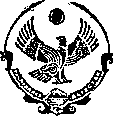 РЕСПУБЛИКА ДАГЕСТАНУПРАВЛЕНИЕ ОБРАЗОВАНИЕМАДМИНИСТРАЦИИ ГО «ГОРОД КАСПИЙСК»МУНИЦИПАЛЬНОЕ  БЮДЖЕТНОЕ ОБЩЕОБРАЗОВАТЕЛЬНОЕ УЧРЕЖДЕНИЕ  «КАСПИЙСКАЯ ГИМНАЗИЯ»368300г. Каспийск, ул. Орджоникидзе 16                                                                                               Тел. 8(87246) 5-15-10                                                                                                                            E-mail- kaspgim@mail.ru№ ______                                                                                     от «01» сентября 2017 гПриказ«Об общественном  СоветеМБОУ «Каспийская гимназия» по вопросам регламентации доступа к сети Интернет»В целях обеспечения разработки и принятия мер для исключения доступа обучающихся МБОУ «Каспийская гимназия» к ресурсам сети Интернет, содержащим информацию, несовместимую с задачами образования и воспитания, руководствуясь методическими и справочными материалами «для реализации комплексных мер по внедрению и использованию программно-технических средств, обеспечивающих исключение доступа обучающихся образовательного учреждения к ресурсам сети Интернет, содержащим информацию, несовместимую с задачами образования и воспитания обучающихся»ПРИКАЗЫВАЮ:Создать общественный Совет МБОУ «Каспийская гимназия» по вопросам регламентации доступа к информации в Интернете. (Приложение № 1).Утвердить положение об общественном Совете МБОУ «Каспийская гимназия»   по вопросам регламентации доступа к информации в сети Интернет (приложение №2).Утвердить Классификатор:информации распространение которой запрещено в соответствии с законодательством Российской Федерации  (приложение № 3).информации не имеющей отношения к образовательному процессу, несовместимой с задачами образования и воспитания обучающихся, (приложение № 4).Контроль за выполнением настоящего приказа оставляю за собой.      Директор  МБОУ «Каспийская гимназия»                                                 Магомедов М.С.Приложение №1 Состав Общественного Совета по вопросам регламентации доступа к информации в сети Интернет№ п/пФИОДолжностьМагомедов М.С.Директор гимназииСагитова А.М.Заместитель директора по УВРШтибекова Н.Ф.Заместитель директора по ИКТДалуева А.Д.Учитель  информатикиТуллиева М.Я.Учитель  информатики